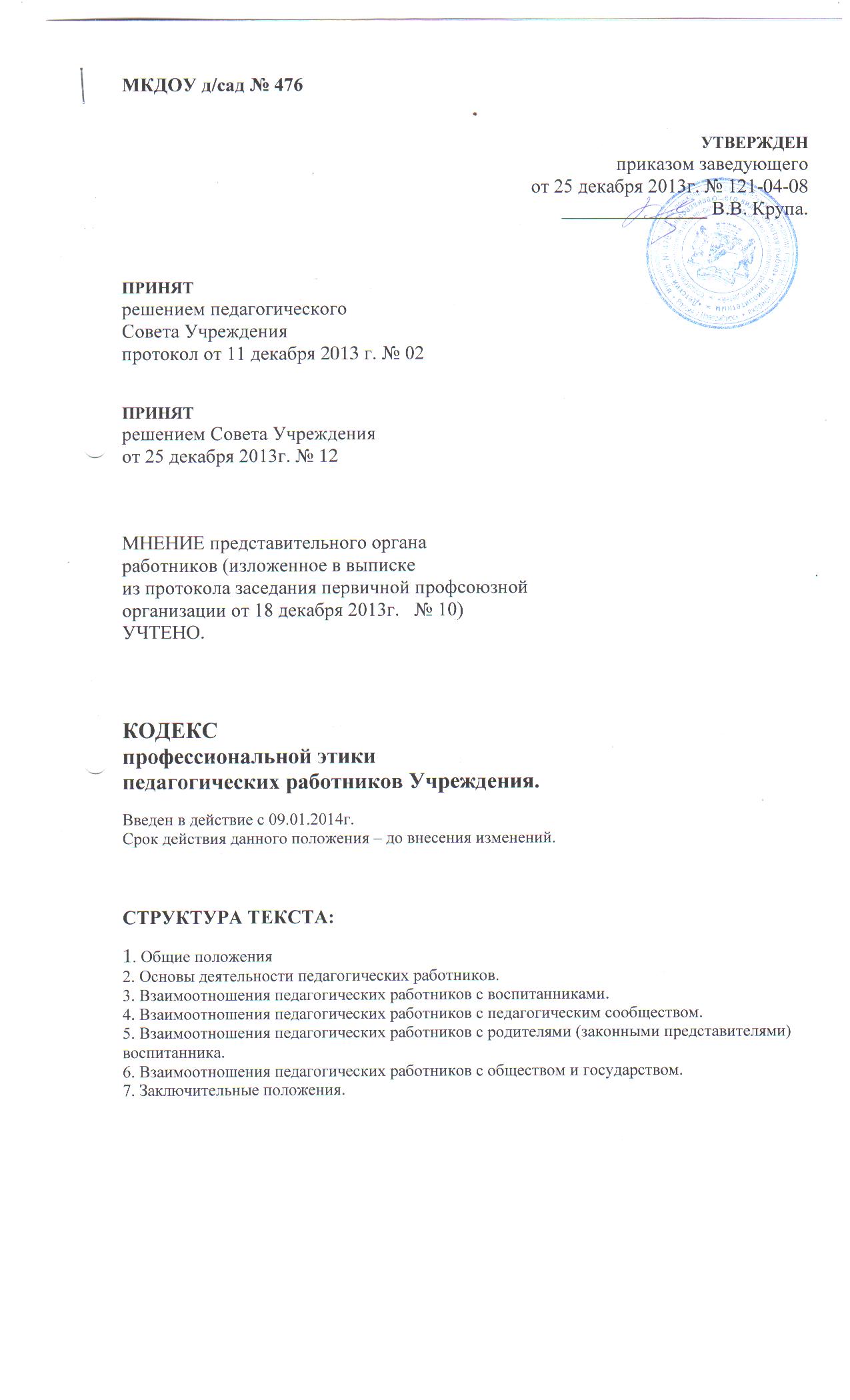 1. Общие положенияКодекс профессиональной этики педагогических работников Учреждения разработан в соответствии с Конституцией Российской Федерации, Законом от 29.12.2012 №   273-ФЗ «Об образовании в Российской Федерации» и принятых в соответствии с ними иными законодательными и локальными актами, нормами международного права.При осуществлении своей деятельности педагогический работник руководствуется следующими принципами: гуманность, законность, демократичность, справедливость, профессионализм, взаимное уважение.2. Основы деятельности педагогических работников.Педагогический работник должен стремиться стать положительным примером для воспитанников.Педагогический работник не должен заниматься против культурной, аморальной, неправомерной деятельностью. Он дорожит своей репутацией.Педагогический работник должен быть требователен к себе, стремиться к самосовершенствованию.Педагогический работник не должен терять чувства меры и самообладания.Педагогический работник соблюдает правила русского языка, культуру своей речи, не допускает использования ругательств, грубых и оскорбительных фраз.Педагогический работник является честным человеком, соблюдающим законодательство. С профессиональной этикой педагогического работника не сочетаются ни получение взятки, ни ее дача.Педагогический работник должен бережно и обоснованно расходовать материальные и другие ресурсы учреждения. Он не должен использовать имущество образовательного учреждения (помещения, мебель, компьютерную и телекоммуникационную технику, другое оборудование, почтовые услуги, транспортные средства, инструменты и материалы), а также свое рабочее время для личных нужд.3. Взаимоотношения педагогических работников с воспитанниками.Педагогический работник выбирает подходящий стиль общения с воспитанниками, основанный на взаимном уважении.Педагогический работник в своей деятельности не должен унижать честь и достоинство воспитанников ни по каким основаниям, в том числе по признакам возраста, пола, национальности, религиозным убеждениям и иным особенностям.Педагогический работник является беспристрастным, одинаково доброжелательным и благосклонным ко всем воспитанникам.Требовательность педагога по отношению к воспитанникам должна быть позитивной и обоснованной.Педагогический работник выбирает методы работы с воспитанниками, развивающие в них такие положительные черты и качества, как самостоятельность, самоконтроль, самовоспитание, желание сотрудничать и помогать другим.Педагогический работник должен стремиться к повышению мотивации обучения у воспитанников, к укреплению в них веры в собственные силы и способности.Приняв необоснованно принижающие оценочные решения, педагогу следует немедленно исправить свою ошибку.Педагогический работник справедливо и объективно оценивает работу воспитанников, не допуская завышенного или заниженного оценочного суждения.Педагогический работник обязан в тайне хранить информацию, доверенную ему воспитанником, за исключением случаев, предусмотренных законодательством.Педагогический работник не должен злоупотреблять своим должностным положением, используя своих воспитанников для оказания каких-либо услуг или одолжений в личных целях.Педагогический работник не имеет права требовать от воспитанника дополнительного вознаграждения за свою работу.4. Взаимоотношения педагогических работников с педагогическим сообществом.4.1. Педагогические работники стремятся к взаимодействию друг с другом, оказывают взаимопомощь, уважают интересы друг друга и администрации образовательного Учреждения.4.2 Педагогических работников объединяют взаимовыручка, поддержка, открытость и доверие.4.3. Педагогический работник имеет право открыто выражать свое мнение по поводу работы своих коллег. Любая критика, высказанная в адрес другого педагогического работника, должна быть объективной и обоснованной.Администрация не может требовать или собирать информацию о личной жизни педагогического работника, не связанную с выполнением им своих трудовых обязанностей.Педагогический работник имеет право на поощрение от администрации образовательного учреждения.Инициатива педагогического работника приветствуется.Важные для педагогического сообщества решения принимаются в образовательном учреждении на основе принципов открытости и общего участия.Педагогический работник в процессе учебно-воспитательной деятельности должен активно сотрудничать с психологами, врачами, родителями для развития личности и сохранения психического, психологического и физического здоровья воспитанников.5. Взаимоотношения педагогических работников с родителями (законными представителями) воспитанника.5.1. Педагогические работники должны уважительно и дружелюбно общаться с   родителями (законными представителями) воспитанника. Педагогический работник консультирует родителей (законных представителей) воспитанника по вопросам образовательного процесса.Педагогический работник не разглашает высказанное воспитанником мнение о своих родителях (законных представителях) или мнение родителей (законных представителей) o воспитаннике.Отношения педагогических работников с родителями (законными представителями) не должны оказывать влияния на оценку личности и достижение целей.На отношения педагогов с воспитанниками и на их результаты образовательного процесса не должна влиять поддержка, оказываемая их родителями (законными представителями) образовательному Учреждению.Взаимоотношения педагогических работников с обществом и государством.Педагогический работник не только обучает детей, но и является общественным просветителем, хранителем культурных ценностей, порядочным, образованным человеком.Педагогический работник старается внести свой вклад в развитие гражданского общества.Педагогический работник понимает и исполняет свой гражданский долг и социальную роль.Заключительные положения.При приеме на работу в образовательное учреждение (до подписания трудового договора) руководитель обязан ознакомить педагогического работника под роспись с настоящим Кодексом.Нарушение педагогическим работником положений настоящего Кодекса подлежит моральному осуждению на заседаниях педагогического коллектива.